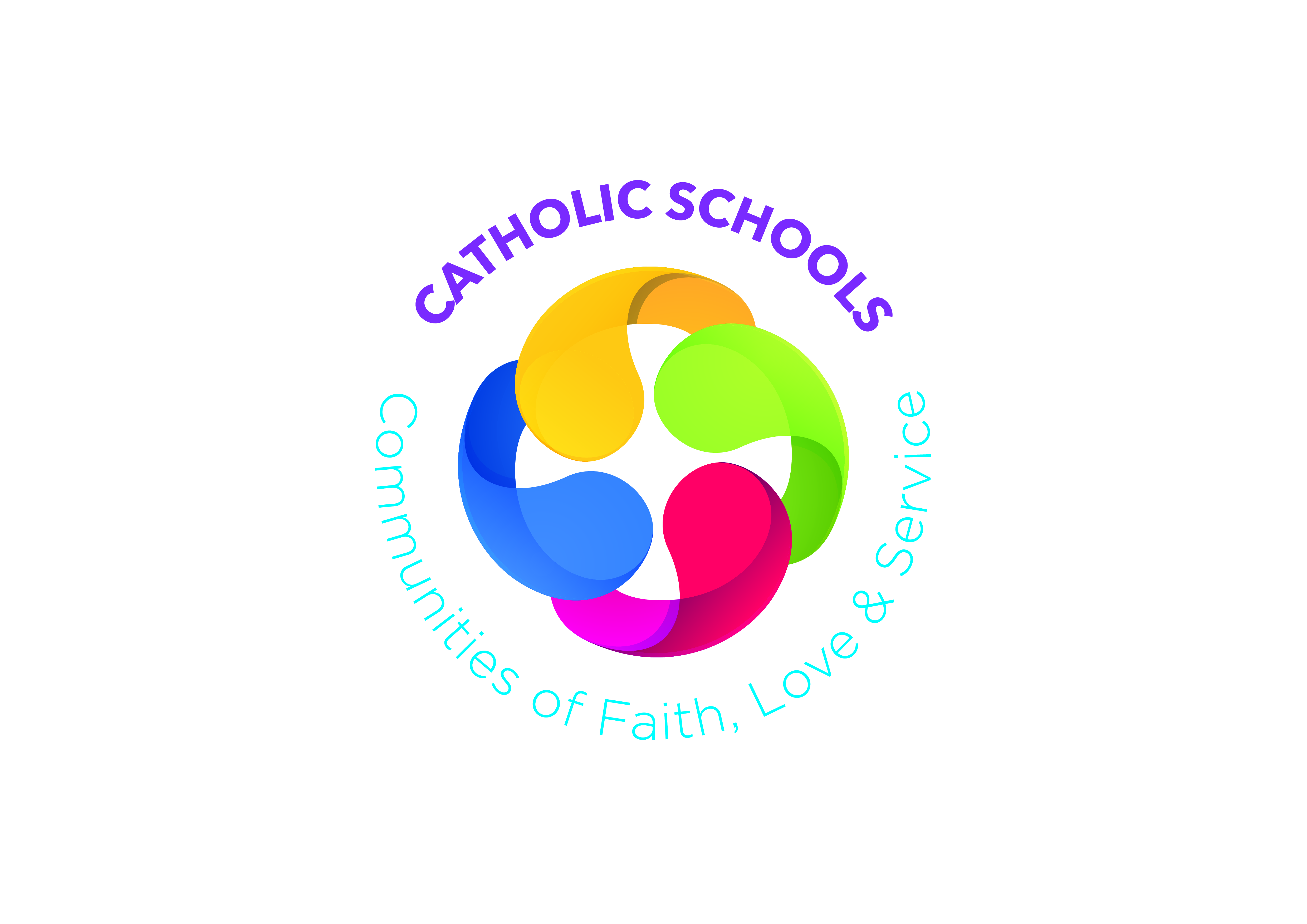 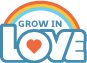 Prayer SpaceGreen cloth (Ordinary Time); Bible (open at List of Books in New Testament; Luke 4; Luke 13; Luke 10); Candle; Rosary Beads; Image/Statue of Saint AnthonyAdd to this space each week throughout the monthGreen cloth (Ordinary Time); Bible (open at List of Books in New Testament; Luke 4; Luke 13; Luke 10); Candle; Rosary Beads; Image/Statue of Saint AnthonyAdd to this space each week throughout the monthGreen cloth (Ordinary Time); Bible (open at List of Books in New Testament; Luke 4; Luke 13; Luke 10); Candle; Rosary Beads; Image/Statue of Saint AnthonyAdd to this space each week throughout the monthGreen cloth (Ordinary Time); Bible (open at List of Books in New Testament; Luke 4; Luke 13; Luke 10); Candle; Rosary Beads; Image/Statue of Saint AnthonyAdd to this space each week throughout the monthWeek 1The Parable of the Workers in the VineyardWeek 2Jesus the HealerWeek 3‘Who do you say I Am?’Learning  ObjectivesConsider the characters in the parable of the Workers in the VineyardWe might apply the generosity demonstrated in the parable in everyday lifeAct with love and generosity towards othersKnow the difference between knowledge and wisdomRetell and explain the story of the Healing of the Paralysed Man on the sabbathShare experiences of putting others firstDevelop confidence in ability to make Christian choicesUnderstand and talk about our relationship with GodRecognise Jesus as the MessiahDevelop a closer relationship with Jesus through learning more about HimJesus is the Saviour of all peopleLearning and Teaching ActivitiesChat about generosityStory:  A story of love and generosity - The Giving Tree by Shel SilversteinSong:  LoveOnline:  Workers in the VineyardScripture:  Mt 20:1-7; 8-16Drama:  Role play based on the parablePoem:  The WorkerChat about the Kingdom of GodActivity:  The Vineyard OwnerArt:  Building the Kingdom of GodPB pp18-20TM pp 73-84Drama:  Conscience AlleyStory:  Amy and MarkChat about the CommandmentsScripture:  Ex20:1-3,7-17Chat about the Third CommandmentActivity:  The Lord’s DaySong:  Lay Your HandsScripture:  Mt12:9-14Drama:  Role play the parableActivity:  Diary EntryActivity:  What would you do?PB pp21-25TM pp 85-94Story:  Didn’t You Know?Chat about the storySong:  Bible RapChat about the BibleSong:  Who Do You Say that I Am?Scripture:  Lk4:16-22Activity:  KWL Getting to know Jesus chartOnline:  Finding Jesus in the OTScripture:  Mk8:27-29Activity:  Who Do You Say I Am?Drama:  Role play activityChat about getting to know JesusPB pp26-28TM pp 95-106Praying TogetherPray for othersQuiet ReflectionPrayer Service based on the parablePrayer – James 1: 2-3,5Quiet ReflectionPrayer ServicePray for the sickQuiet ReflectionPrayer ServiceAt HomePB p20PB p25PB p28Cross CurricularLinksLLT:  Unit 6:  Who Cares? http://www.nicurriculum.org.uk/docs/key_stages_1_and_2/areas_of_learning/pdmu/livinglearningtogether/year7/yr7_unit6.pdfPDMU:  Theme 6:  Rules, Rights and Responsibilities https://ccea.org.uk/downloads/docs/ccea-asset/Resource/PDMU%20Progression%20Grid%20for%20Key%20Stage%202.pdfLLT:  Unit 6:  Who Cares? http://www.nicurriculum.org.uk/docs/key_stages_1_and_2/areas_of_learning/pdmu/livinglearningtogether/year7/yr7_unit6.pdfPDMU:  Theme 6:  Rules, Rights and Responsibilities https://ccea.org.uk/downloads/docs/ccea-asset/Resource/PDMU%20Progression%20Grid%20for%20Key%20Stage%202.pdfLLT:  Unit 6:  Who Cares? http://www.nicurriculum.org.uk/docs/key_stages_1_and_2/areas_of_learning/pdmu/livinglearningtogether/year7/yr7_unit6.pdfPDMU:  Theme 6:  Rules, Rights and Responsibilities https://ccea.org.uk/downloads/docs/ccea-asset/Resource/PDMU%20Progression%20Grid%20for%20Key%20Stage%202.pdfLLT:  Unit 6:  Who Cares? http://www.nicurriculum.org.uk/docs/key_stages_1_and_2/areas_of_learning/pdmu/livinglearningtogether/year7/yr7_unit6.pdfPDMU:  Theme 6:  Rules, Rights and Responsibilities https://ccea.org.uk/downloads/docs/ccea-asset/Resource/PDMU%20Progression%20Grid%20for%20Key%20Stage%202.pdfOther Suggestions for OctoberThe month of the RosaryThe month of Missions:  https://www.wmi.ie/society-of-missionary-childrenFeast Days:  St Therese of Lisieux (1st); St Francis of Assisi (4th); Our Lady of the Rosary (7th); St Teresa of Avila (15th); St Pope John Paul II (22nd)The month of the RosaryThe month of Missions:  https://www.wmi.ie/society-of-missionary-childrenFeast Days:  St Therese of Lisieux (1st); St Francis of Assisi (4th); Our Lady of the Rosary (7th); St Teresa of Avila (15th); St Pope John Paul II (22nd)The month of the RosaryThe month of Missions:  https://www.wmi.ie/society-of-missionary-childrenFeast Days:  St Therese of Lisieux (1st); St Francis of Assisi (4th); Our Lady of the Rosary (7th); St Teresa of Avila (15th); St Pope John Paul II (22nd)The month of the RosaryThe month of Missions:  https://www.wmi.ie/society-of-missionary-childrenFeast Days:  St Therese of Lisieux (1st); St Francis of Assisi (4th); Our Lady of the Rosary (7th); St Teresa of Avila (15th); St Pope John Paul II (22nd)DifferentiationWhat went well?What would I change?Suggested Additional Resourceshttp://www.kandle.ie/http://www.derrydiocese.org/www.educationdublindiocese.iewww.prayingincolour.comwww.drawing-god.comhttp://www.kandle.ie/http://www.derrydiocese.org/www.educationdublindiocese.iewww.prayingincolour.comwww.drawing-god.comhttp://www.kandle.ie/http://www.derrydiocese.org/www.educationdublindiocese.iewww.prayingincolour.comwww.drawing-god.comhttp://www.kandle.ie/http://www.derrydiocese.org/www.educationdublindiocese.iewww.prayingincolour.comwww.drawing-god.com